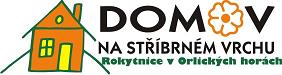 ZÁKAZ NÁVŠTĚV V DOMOVĚ NA STŘÍBRNÉM VRCHUod 9. do 25. října 2020dle Usnesení vlády ČR ze dne 8. října 2020 č. 998.Osoba, která vstupuje do areálu Domova a pouze neprochází, je považována za návštěvu a vztahuje se na ní povinnost pohybovat se po areálu v doprovodu oprávněné osoby, viz seznam kontaktů u vstupu. Do vnitřních prostor v doprovodu oprávněné osoby, pouze v roušce, po změření teploty a podpisu Čestného prohlášení.    Dále předem upozorňujeme občany, že v případě vyhlášení „Lockdown“ budou ihned opět uzavřeny průchozí branky k/od autobusové zastávky.     